12.04.2018г. на отделении «ОиПП» проведены  классные  часы в группах 102, 125.Тема классного часа: «Здоровый образ жизни».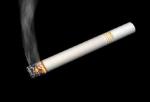 В одной сигарете содержитсясинильная кислота,аммиак,смолы, мышьяк, полоний, свинец, висмут и др.1-2 пачки сигарет содержат смертельную дозу никотина. Курильщика спасает, что эта доза вводится в организме не сразу, а дробно. Статические данные говорят: по сравнению с некурящим длительно курящие в 13 раз чаще заболевают стенокардией, в 12 раз - инфарктом миокарда, в 10 раз - язвой желудка. Курильщики составляют 96-100 % всех больных раком легких. Каждый седьмой долгое время курящий болеет облитерирующим эндартериитом - тяжким недугом кровеносных сосудов.Мероприятие проведено библиотекарем Коваленко Л.Н.